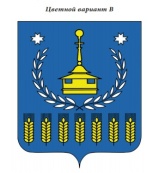 Решение Совета депутатов муниципального образования «Воткинский район»«Вотка ёрос» муниципал кылдытэтысь депутат КенешО согласовании условий Соглашения о передаче Контрольно-счетному органу муниципального образования «Воткинский район» отдельных полномочий по осуществлению внешнего финансового контроля между Советом депутатов поселений с Советом депутатов муниципального образования «Воткинский район»  на 2019 годПринятоСоветом депутатов муниципальногообразования «Воткинский район»«28» февраля 2019 годаВ целях реализации Бюджетного кодекса Российской Федерации, руководствуясь Федеральным Законом № 6-ФЗ от 07.02.2011 г. «Об общих принципах организации и деятельности контрольно – счетных органов субъектов Российской Федерации и муниципальных образований», Федеральным Законом № 131-ФЗ от 06.10.2003 года
«Об общих принципах организации местного самоуправления в Российской Федерации», руководствуясь Уставом муниципального образования «Воткинский район»,Совет депутатов муниципального образования «Воткинский район» решает:1.	Согласовать условия Соглашений о передаче Контрольно-счетному органу муниципального образования «Воткинский район» отдельных полномочий по осуществлению внешнего  финансового контроля между Советом депутатов поселений и Советом депутатов муниципального образования  Воткинский район» на 2019 год (прилагаются).2.	Настоящее решение вступает в силу со дня его принятия.Председатель Совета депутатов муниципального образования«Воткинский район»				                             	М.А. НазаровГлава муниципального образования«Воткинский район»                                                                           	И.П. Прозоровг. Воткинск«28» февраля 2019 года№ 204Приложение к решениюСовета депутатов муниципальногообразования «Воткинский район»от  «28» февраля 2019 года № 204СОГЛАШЕНИЕо передаче представительным органом муниципального образования «_____________________________________________________________»Контрольно – счетному органу муниципального образования«Воткинский район» отдельных полномочийг. Воткинск							«______» ___________ 2019 г.Совет депутатов муниципального образования «Воткинский район» (далее -  Совет депутатов муниципального образования) в лице Председателя Совета депутатов муниципального образования «Воткинский район» Михаила Алексеевича Назарова, действующего на основании Устава муниципального образования «Воткинский район», с одной стороны и,Совет депутатов муниципального образования «____________________________» (далее – Совет депутатов поселения) в лице председателя Совета депутатов муниципального образования _________________________________________________, действующего на основании Устава, с другой стороны,совместно именуемые «Стороны», в целях реализации Бюджетного кодекса Российской Федерации, руководствуясь Федеральным Законом № 6-ФЗ от 07.02.2011г.
«Об общих принципах организации и деятельности контрольно – счетных органов субъектов Российской Федерации и муниципальных образований»,  Федеральным Законом № 131-ФЗ от 06.10.2003г. «Об общих принципах организации местного самоуправления в Российской Федерации»,  заключили настоящее соглашение о нижеследующем:1. Предмет Соглашения1.1. Предметом настоящего Соглашения является передача представительным органом муниципального образования «______________________________» (далее – поселение) Контрольно – счетному органу муниципального образования «Воткинский район» (далее – Контрольно – счетный орган) полномочий контрольно – счетного органа поселения по осуществлению внешнего муниципального финансового контроля, а именно:1) контроль за исполнением бюджета поселения; 2) экспертиза проектов  бюджета поселения; 3) внешняя проверка годового отчета об исполнении бюджета поселения;4) контроль за соблюдением установленного порядка управления и распоряжения имуществом, находящимся в муниципальной собственности, в том числе охраняемыми результатами интеллектуальной деятельности и средствами индивидуализации, принадлежащими поселению; 5) финансово-экономическая экспертиза проектов муниципальных правовых актов (включая обоснованность финансово-экономических обоснований) в части, касающейся расходных обязательств поселения, а также муниципальных программ;6) анализ бюджетного процесса в поселении и подготовка предложений, направленных на его совершенствование;7) подготовка информации о ходе исполнения бюджета поселения, о результатах проведенных контрольных и экспертно - аналитических мероприятий, представление такой информации Главе муниципального образования «___________________» и Совету депутатов муниципального образования «_____________________»;8) участие в пределах полномочий в мероприятиях, направленных на противодействие коррупции;9) иные полномочия в сфере внешнего муниципального финансового контроля, установленные федеральными законами, законами Удмуртской Республики, уставом муниципального образования «Воткинский район», уставом муниципального образования «___________________________» и нормативными правовыми актами представительного органа муниципального образования.1.2. Контрольно-счетный орган, помимо полномочий, предусмотренных
пунктом 1.1. настоящего раздела, осуществляет контроль за законностью, результативностью (эффективностью и экономностью) использования средств бюджета муниципального образования «Воткинский район», поступивших в бюджет поселения, на основании заключенных Соглашений.2. Права и обязанности Сторон2.1. Совет депутатов муниципального образования  «Воткинский район»:2.1.1. устанавливает в муниципальных правовых актах полномочия Контрольно – счетного органа по осуществлению предусмотренных настоящим Соглашением полномочий;2.1.2. имеет право получать от Контрольно – счетного органа информацию об осуществлении предусмотренных настоящим Соглашением полномочий и результатах проведенных контрольных и экспертно-аналитических мероприятиях.2.2. Контрольно-счетный орган:2.2.1. ежегодно включает в планы своей работы внешнюю проверку годового отчета об исполнении бюджета поселения, экспертизу проекта бюджета поселения и экспертно-аналитические мероприятия по контролю за исполнением бюджета;2.2.2. проводит предусмотренные планом своей работы мероприятия в порядке, установленном муниципальными правовым актами для соответствующих мероприятий, и в сроки, определенные по согласованию с инициатором проведения мероприятия (если сроки не установлены утвержденным  планом или законодательством);2.2.3. обеспечивает надлежащее качество проведения предусмотренных настоящим Соглашением мероприятий;2.2.4. для подготовки к внешней проверке годового отчета об исполнении бюджета поселения имеет право в течение соответствующего года осуществлять контроль за исполнением бюджета поселения и использованием средств бюджета поселения;2.2.5. определяет формы, цели, задачи и исполнителей проводимых мероприятий, способы их проведения, в соответствии со своим регламентом и стандартами внешнего муниципального финансового контроля;2.2.6. направляет отчеты и заключения по результатам проведенных мероприятий в Совет депутатов поселения и Главе поселения, размещает информацию о проведенных мероприятиях в установленном порядке;2.2.7. при выявлении возможностей по совершенствованию бюджетного процесса, системы управления и распоряжения имуществом, находящимся в собственности поселения, направляет Совету депутатов поселения и Главе поселения соответствующие предложения;2.2.8. в случае возникновения препятствий для осуществления предусмотренных настоящим Соглашением полномочий может обращаться в Совет депутатов поселения с предложениями по их устранению;2.2.9. ежегодно предоставляет Совету депутатов поселения и Совету депутатов муниципального образования информацию об осуществлении предусмотренных настоящим Соглашением полномочий;2.2.10. обеспечивает использование средств, предусмотренных настоящим Соглашением межбюджетных трансфертов исключительно на оплату труда своих работников с начислениями и материально-техническое обеспечение своей деятельности;2.2.11. имеет право использовать средства предусмотренных настоящим Соглашением межбюджетных трансфертов на компенсацию расходов, осуществленных до поступления межбюджетных трансфертов в бюджет муниципального образования;2.2.12. обеспечивает предоставление Совету депутатов поселения ежегодных отчетов об использовании предусмотренных настоящим Соглашением межбюджетных трансфертов в срок до 30 числа месяца, следующего за отчетным периодом;2.2.13. имеет право приостановить осуществление предусмотренных настоящим Соглашением полномочий в случае невыполнения Советом депутатов поселения своих обязательств по обеспечению перечисления межбюджетных трансфертов в бюджет муниципального образования.2.3. Совет депутатов муниципального образования «________________________»:2.3.1. утверждает в решении о бюджете поселения межбюджетные трансферты бюджету муниципального образования на осуществление переданных полномочий в объеме, определенном в соответствии с предусмотренным настоящим Соглашением порядком, и обеспечивает их перечисление в бюджет муниципального образования;2.3.2. рассматривает отчеты и заключения, а также предложения Контрольно – счетного органа по результатам проведения контрольных и экспертно-аналитических мероприятий;2.3.3. рассматривает обращения Контрольно – счетного органа по поводу устранения препятствий для выполнения предусмотренных настоящим Соглашением полномочий, принимает необходимые для их устранения муниципальные правовые акты;2.3.4. получает информацию об осуществлении Контрольно – счетным органом предусмотренных настоящим Соглашением полномочий.2.3.5. получает отчеты об использовании предусмотренных настоящим Соглашением межбюджетных трансфертов и информацию об осуществлении предусмотренных настоящим Соглашением полномочий, контролирует выполнение Контрольно-счетным органом его обязанностей;2.3.6. имеет право принимать обязательные для Контрольно-счетного органа решения об устранении нарушений, допущенных при осуществлении предусмотренных настоящим Соглашением полномочий;2.3.7. имеет право приостановить перечисление предусмотренных настоящим Соглашением межбюджетных трансфертов в случае невыполнения Контрольно-счетным органом своих обязательств.2.4. Стороны имеют право принимать иные, предусмотренные законодательством меры, необходимые для реализации настоящего Соглашения.3. Порядок определения и предоставления ежегодного объемамежбюджетных трансфертов3.1. Финансовые средства, необходимые для исполнения полномочий, предусмотренных пунктом 1 настоящего Соглашения, предоставляется Совету депутатов поселения Совету депутатов муниципального образования в виде межбюджетных трансфертов.3.2. Ежегодный объём финансовых средств в виде межбюджетных трансфертов, необходимых для осуществления  передаваемых полномочий, предоставляются из бюджета муниципального образования «________________________» в бюджет муниципального образования «Воткинский район» и предусматриваются в соответствующем решении представительного органа местного самоуправления о бюджете.3.3. Размер финансовых средств в виде межбюджетных трансфертов рассчитывается исходя из единого норматива, устанавливаемого в зависимости от численности населения поселения.3.4. Финансовые средства в виде межбюджетных трансфертов, предоставляемые для осуществления полномочий, перечисляются ежемесячно.3.5. В случае нецелевого использования финансовые средства в виде межбюджетных трансфертов подлежат возврату в бюджет Совета депутатов поселения.3.6. Контрольно-счетный орган муниципального образования при осуществлении переданных полномочий пользуется информационной базой, находящейся в распоряжении Совета депутатов поселения.3.7. Организационное обеспечение Контрольно-счетного органа муниципального образования «Воткинский район» автотранспортом, помещениями, линиями телефонной связи и другими для работы условиями возлагается на Совет депутатов поселения.4. Ответственность СторонСтороны несут ответственность за неисполнение (ненадлежащее исполнение) предусмотренных настоящим Соглашением обязанностей, в соответствии с законодательством Российской Федерации и настоящим Соглашением.5. Срок действия Соглашения5.1. Соглашение заключено на срок один календарный год и действует
в период с  01 января 2019 года  по 31 декабря 2019 года.5.2. В случае если решением Совета депутатов поселения о бюджете поселения не будут утверждены межбюджетные трансферты бюджету муниципального образования, предусмотренные настоящим Соглашением, действие Соглашения приостанавливается с начала финансового года до момента утверждения соответствующих межбюджетных трансфертов.6. Заключительные положения6.1. Настоящее Соглашение вступает в силу с момента его подписания Сторонами.6.2. Изменения и дополнения в настоящее Соглашение могут быть внесены по взаимному согласию Сторон путем составления дополнительного соглашения в письменной форме, являющегося неотъемлемой частью настоящего Соглашения.6.3. Действие настоящего Соглашения может быть прекращено досрочно по соглашению Сторон либо в случае направления Советом депутатов поселения или Советом депутатов муниципального образования другой Стороне уведомления о расторжении Соглашения.6.4. Соглашение прекращает действие после окончания проводимых в соответствии с ним контрольных и экспертно-аналитических мероприятий, начатых до заключения соглашения (направления уведомления) о прекращении его действия, за исключением случаев, когда соглашением Сторон предусмотрено иное.6.5. При прекращении действия Соглашения Совет депутатов поселения обеспечивает перечисление в бюджет муниципального образования определенную в соответствии с настоящим Соглашением часть объема межбюджетных трансфертов, приходящуюся на проведенные мероприятия.6.6. При прекращении действия Соглашения Совет депутатов муниципального образования обеспечивает возврат в бюджет поселения определенную в соответствии с настоящим Соглашением часть объема межбюджетных трансфертов, приходящуюся на не проведенные мероприятия.6.7. Неурегулированные Сторонами споры и разногласия, возникшие при исполнении настоящего Соглашения, подлежат рассмотрению в порядке, предусмотренном законодательством.6.8. Настоящее Соглашение составлено в двух экземплярах, имеющих одинаковую юридическую силу, по одному экземпляру для каждой из Сторон.7. Реквизиты и подписи СторонСовет депутатовмуниципального образования«Воткинский район» 427431 УР, г. Воткинск,ул. Красноармейская 43аСовет депутатовмуниципального образования « ________________________________»Совет депутатовмуниципального образования « ________________________________»Совет депутатовмуниципального образования « ________________________________»Председатель Совета депутатовмуниципального образования «Воткинский район»____________________ М.А. НазаровПредседатель Совета депутатовмуниципального образования «Воткинский район»____________________ М.А. НазаровПредседатель Совета депутатовмуниципального образования«_________________________________»________________(___________________)